PRIMARY PURPOSEProviding administrative and clerical support to the manager and team, to facilitate the proficient operation of the service. Providing timely and accurate administrative and transactional services for members of the health care team in the service.COVID-19 VACCINATION COMPLIANCYThe Public Health (COVID-19 Vaccination of Health Care Workers) Order 2021 commenced on 26 August 2021. The Order establishes mandatory requirements for health staff and persons working in health settings to be vaccinated with a COVID-19 vaccine. Mandatory COVID-19 vaccination will now be required for all NSW Health staff.ESSENTIAL REQUIREMENTSValid unrestricted drivers license for use in NSW/AustraliaResponsibilities under WHS - Non-SupervisorYou must take all reasonable care for yourself and others and comply with any reasonable instruction, policies and procedures relating to work health safety and wellbeing.KEY ACCOUNTABILITIESUndertake a range of operational, clerical and administrative tasks to support manager/s in the proficient running of the facility, including activities such as but not limited to the provision of reception duties, and the maintenance of paper based health care records.Provide assistance to the manager with more complex tasks in relation to workforce systems including rostering, recruitment, leave, payroll and purchasing.Support and participate in the administrative aspects of activities such as Quality Accreditation, Work Health and Safety, and Incident Management processes to assist in the fulfilment of unit/ward requirements.Manage stock levels, order and receive supplies that are required by staff to perform their day to day duties in delivery of patient care.Provide other general administrative tasks to support the health care team.Undertake more complex administration task in support of senior officers and the broader work area, applying independent action within established work practices and procedures, working under general instruction and broad supervision.KEY CHALLENGESIdentification of priorities and completion of key tasks in a high volume work environment.Establishing and maintaining effective work relationships with staff.Increased reliance on IT capabilities.SELECTION CRITERIAExcellent communication skills including accurate spelling, good comprehension, good verbal skills and the ability to deal courteously with people at all levels.Demonstrated experience in word processing, spreadsheet, database and email software, preferably Microsoft Office suite.Strong organisational skills and ability to meet deadlines.Capacity to work under broad supervision and to undertake a diverse range of tasks as an effective member of a team in a high pressure, high volume work environment.Valid unrestricted drivers' license for use in NSW/Australia and willingness to travel in the course of employment.OTHER REQUIREMENTSProfessional Behaviour and CommunicationAll employees are required to achieve, uphold and model a high standard of professional behaviour and communication.Any conduct on your part, whether during or outside business hours, which has the capacity to affect or damage the professional reputation of NSW Health, or your ability to uphold that reputation or image, could lead to disciplinary action, including dismissalAppropriate professional behaviour incorporates all levels of interpersonal behaviour, including formal and informal communication with colleagues, patients and carersAll employees are responsible for:Complying with all current NSW Health and NNSWLHD policies, including the NSW Health Code of ConductComplying with profession-specific Code of Ethics/Code of Professional Conduct and Scope of PracticeWorkplace CultureYour workplace behaviours and practices are expected to:Proactively contribute to a positive, productive and safe workplace cultureAdhere to the CORE values of Collaboration, Openness, Respect and Empowerment identified in the NSW Health Workplace Culture FrameworkPrivacyAll employees are expected to comply with personal information protection principles and health privacy principles as per the NSW Health Privacy Manual for Health Information, NSW Health and NNSWLHD privacy policies and procedures, and relevant legislation:Privacy and Personal Information Protection Act 1998 (NSW)Health Records and Information Privacy Act 2002 (NSW)PerformanceAll employees will:Have a performance agreement with their manager, linking individual performance objectives and role requirements to corporate objectivesParticipate in an annual performance appraisalBe responsible, with the support of their managers, for proactively developing their own performance to meet expectations and achieve objectivesActively contribute to their performance management by having open and honest conversations with managers and colleagues and providing and receiving constructive feedbackQuality ImprovementNNSWLHD complies with the National Safety and Quality Health Service Standards. All employees are expected to:Be aware of and comply with their responsibilities under the StandardsActively participate in quality improvement initiatives within their teamsParticipate in organisation-wide quality improvement activities as requiredWorkplace Health & SafetyAll employees have responsibilities under the Workplace Health & Safety Act of 2011. Signing this Position Description confirms you understand the responsibilities relevant to your role.Risk ManagementAll employees are expected to notify into the incident management system any incidents and patient complaints which occur in your own area (both clinical and corporate incidents).All employees will:Identify and manage risks in your own area, and report risks to your manager which are beyond your capacity or authority to manage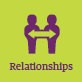 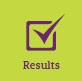 CAPABILITIES FOR THE ROLEThe NSW Public Sector Capability Framework applies to all NSW public sector employees. The Capability Framework is available via the Public Service Commission website.Capability SummaryBelow is the full list of capabilities and the level required for this role. The capabilities in bold are the focus capabilities for this role. Refer to the next section for further information about the focus capabilities.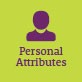 Display Resilience and Courage	FoundationalAct with Integrity	FoundationalManage Self	FoundationalValue Diversity	FoundationalCommunicate Effectively	IntermediateCommit to Customer Service	IntermediateWork Collaboratively	IntermediateInfluence and Negotiate	FoundationalDeliver Results	FoundationalPlan and Prioritise	FoundationalThink and Solve Problems	FoundationalDemonstrate Accountability	Foundational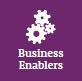 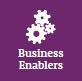 Personal AttributesManage SelfFoundational	   Be willing to develop and apply new skillsShow commitment to completing work activities effectivelyLook for opportunities to learn from the feedback of othersRelationships Commit to Customer ServiceIntermediate	   Support a culture of quality customer service in the organisationDemonstrate a thorough knowledge of the services provided and relay to customersIdentify and respond quickly to customer needsConsider customer service requirements and develop solutions to meet needsResolve complex customer issues and needsCo-operate across work areas to improve outcomes for customersResultsDeliver ResultsFoundational	 Complete own work tasks under guidance, within set budgets, timeframes and standardsTake the initiative to progress own workIdentify resources needed to complete allocated work tasksSeek clarification when unsure of work tasksBusiness EnablersTechnologyFoundational	 Display familiarity and confidence in the use of core office software applications or other technology used in roleUnderstand the use of computers, telecommunications, audio-visual equipment or other technologies used by the organisationUnderstand information, communication and document control policies and systems, and security protocolsComply with policies on acceptable use of technology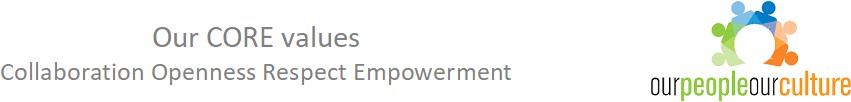 OrganisationNSW HealthLocal Health District / AgencyNorthern NSW Local Health DistrictPosition ClassificationAdmin Off Lvl 3State AwardHealth Employees Administrative Staff (State) AwardCategoryAdministration & Health Records | AdministrationWebsitewww.nnswlhd.health.nsw.gov.au/KEY RELATIONSHIPSKEY RELATIONSHIPSWhoWhyCAMHS ManagerReceive direction, supervision, development opportunities and feedback in relation the duties of this role and communicate achievements and challenges.Multidisciplinary teamProvide support to other staff within the service/ unit/ facility in the provision of a quality serviceKey internal stakeholdersDevelop a good knowledge of and relationship with key staff to provide support or accurate redirection of enquiries as required.